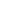 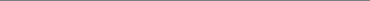 Information Not Legal Advice. This web site has been prepared for general information purposes only. The information on this web site is not legal advice. Legal advice is dependent upon the specific circumstances of each situation.Page printed from: http://www.slls.org 